					Freiberufliche Pflege
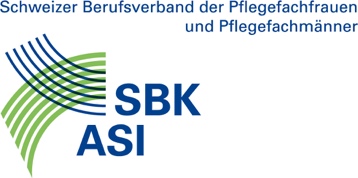 PflegevereinbarungFreiberufliche PflegefachpersonName:					Adresse:		Wohnort:		ZSR-Nummer:	Kundin, KundeName:	Adresse:	Wohnort:	Krankenversicherung:	Versichertennummer:	Bevollmächtigte Person (z. B. Patientenverfügung, Erwachsenenschutz)Name:	Adresse:Wohnort:	Pflegeleistungen zu Lasten der obligatorischen KrankenversicherungDie freiberuflich tätige Pflegefachperson erhält hiermit den Auftrag für die Pflegeleistungen nach Krankenversicherungsrecht, auf der Basis der ärztlichen Anordnung (Bedarfsmeldung), der Pflegebedarfserhebung und der Pflegeplanung. Der Auftrag verlängert sich, ausser bei Vorliegen wichtiger Gründe für die sofortige Beendigung, automatisch mit einer neuen ärztlichen Anordnung (Bedarfsmeldung) bis zu deren Ablauf. Die freiberuflich tätige Pflegefachperson sorgt in ihren Abwesenheiten für eine qualifizierte Stellvertretung mit ZSR-Nummer. Die ordentliche Beendigung des Auftragsverhältnisses wird spätestens 14 Tage vor Ende der Verordnungsdauer angekündigt.Wenn der Kanton eine Patientenbeteiligung vorschreibt, geht die Rechnung an die Kundin oder den Kunden.Leistungen, die von der obligatorischen Krankenversicherung nicht gedeckt sindInformationsaustausch, Entbindung von der SchweigepflichtDie freiberuflich tätige Pflegefachperson ist berechtigt, die für die Pflege notwendigen Informationen mit weiteren an der pflegerischen, therapeutischen und ärztlichen Behandlung beteiligten Leistungserbringern sowie dem vertrauensärztlichen Dienst der Krankenversicherung auszutauschen. MitwirkungspflichtDie Kundin oder der Kunde verpflichtet sich, das Mögliche zum Erfolg der Pflege beizutragen.Zusammenarbeit und StellvertretungLeistungsanbieterin: 	ZSR-Nummer:	Die hier aufgeführte Leistungserbringerin vereinbart hiermit, sich an der Pflege zu Lasten der obligatorischen Krankenversicherung im Rahmen der ärztlichen Anordnung (Bedarfsmeldung), der Pflegebedarfserhebung und Pflegeplanung sowie an den nicht von der obligatorischen Krankenversicherung gedeckten Leistungen gemäss Leistungstabelle im aufgeführten Umfang zu beteiligen.UnterschriftenOrt und Datum					Ort und Datum.............................................................	......................................................Freiberuflich tätige Pflegefachperson		StellvertretungOrt und Datum					Ort und Datum.............................................................	......................................................Kundin, Kunde					Bevollmächtigte PersonVersion Juni 2021Art der LeistungStundenansatzMaximale Anzahl Stunden pro Monat